lMADONAS NOVADA PAŠVALDĪBA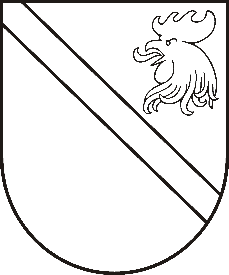 Reģ. Nr. 90000054572Saieta laukums 1, Madona, Madonas novads, LV-4801 t. 64860090, e-pasts: pasts@madona.lv ___________________________________________________________________________MADONAS NOVADA PAŠVALDĪBAS DOMESLĒMUMSMadonā2020.gada 29.oktobrī							          	      		       Nr.449									     (protokols Nr.22, 38.p.)Par 29.09.2016. Madonas novada pašvaldības noteikumu Nr.3 “Par valdes un padomes locekļu amata kandidātu nominēšanu Madonas novada pašvaldības kapitālsabiedrībās” atzīšanu par spēku zaudējušiem2016.gada 29.septembrī Madonas novada pašvaldības dome  ar lēmumu Nr.531 ir apstiprinājusi noteikumus Nr.3 “Par valdes un padomes locekļu amata kandidātu nominēšanu Madonas novada pašvaldības kapitālsabiedrībās” (turpmāk – Nominēšanas noteikumi), 2019.gada 24.maijā ar domes lēmumu Nr.226 tika pieņemti grozījumi minētajos Nominēšanas noteikumos.  Nominēšanas noteikumi tika izdoti saskaņā ar Publiskas personas kapitāla daļu un kapitālsabiedrību  pārvaldības likuma  37.pantu, kas paredzēja, ka atvasinātas publiskas personas augstākā lēmējinstitūcija (šajā gadījumā – dome) nosaka valdes un padomes locekļu nominēšanas kārtību kapitālsabiedrībā, kurā atvasinātai publiskai personai kā dalībniekam (akcionāram) ir tiesības izvirzīt valdes vai padomes locekļus, un valdes locekļus atvasinātas publiskas personas kapitālsabiedrībā, kurā izveidota padome.2020.gada 1.janvārī ir stājušies spēkā grozījumi likumā “Publiskas personas kapitāla daļu un kapitālsabiedrību  pārvaldības likums”, ar kuriem noteikta jauna valdes un padomes locekļu nominēšanas kārtība atvasinātas publiskas personas kapitāla daļu pārvaldīšanas gadījumā, paredzot to, ka Ministru kabinets nosaka kārtību, kādā nominē kandidātus valdes un padomes locekļu amatiem kapitālsabiedrībās, kurās atvasinātai publiskai personai kā dalībniekam (akcionāram) ir tiesības izvirzīt valdes vai padomes locekļus.2020.gada 25.janvārī ir stājušies spēkā Ministru Kabineta noteikumi Nr.20 “Valdes un padomes locekļu nominēšanas kārtība kapitālsabiedrībās, kurās kapitāla daļas pieder valstij vai atvasinātai publiskai personai”, kuros noteikta kārtība, kādā nominē kandidātus valdes un padomes locekļu amatiem kapitālsabiedrībās, kurās valstij kā dalībniekam (akcionāram) un atvasinātai publiskai personai kā dalībniekam (akcionāram) ir tiesības izvirzīt valdes vai padomes locekļus, kā arī kandidātus valdes locekļu amatiem valsts kapitālsabiedrībās un atvasinātas publiskas personas kapitālsabiedrībās, kurās ir izveidota padome, tai skaitā nosaka:1.1.  nominācijas komisijas izveidošanas kārtību, sastāvu un nominācijas komisijas locekļiem izvirzāmās prasības;1.2.  kārtību, kādā notiek koordinācijas institūcijas sadarbība ar valsts kapitāla daļu turētāju;1.3.  minimālās prasības attiecībā uz valdes un padomes locekļu izglītību, valodu prasmi un darba pieredzi;1.4.  valdes un padomes locekļiem nepieciešamās kompetences un to novērtēšanas kārtību;1.5.  kārtību, kādā dokumentē un publisko informāciju par nominācijas procesa norisi un rezultātiem;1.6. personāla atlases konsultanta pienākumus un ar to izpildi saistīto izdevumu segšanas kārtību.Ņemot vērā to, ka ir mainījies tiesiskais regulējums un nominēšanas noteikumi valdes locekļiem kapitālsabiedrībās ir noteikti Ministru Kabineta noteikumos Nr.20 “Valdes un padomes locekļu nominēšanas kārtība kapitālsabiedrībās, kurās kapitāla daļas pieder valstij vai atvasinātai publiskai personai”, ir uzskatāms, ka pašvaldības noteikumi Nr. 3 “Par valdes un padomes locekļu amata kandidātu nominēšanu Madonas novada pašvaldības kapitālsabiedrībās” ir atzīstami par spēkā neesošiem. Noklausījusies Ā.Vilšķērsta sniegto informāciju, pamatojoties uz  “Publiskas personas kapitāla daļu un kapitālsabiedrību  pārvaldības likums” 37.panta desmito daļu, ņemot vērā 21.10.2020. Finanšu un attīstības komitejas atzinumu, atklāti balsojot: PAR – 16 (Andrejs Ceļapīters, Artūrs Čačka, Andris Dombrovskis, Zigfrīds Gora, Antra Gotlaufa, Gunārs Ikaunieks, Valda Kļaviņa, Agris Lungevičs, Ivars Miķelsons, Valentīns Rakstiņš, Andris Sakne, Rihards Saulītis, Inese Strode, Aleksandrs Šrubs, Gatis Teilis, Kaspars Udrass), PRET – NAV, ATTURAS – NAV, Madonas novada pašvaldības dome NOLEMJ:Atzīt par spēku zaudējušiem Madonas novada pašvaldības noteikumus Nr.3  “Par valdes un padomes locekļu amata kandidātu nominēšanu Madonas novada pašvaldības kapitālsabiedrībās” .Lēmums stājas spēkā ar tā pieņemšanas brīdi. Domes priekšsēdētājs					         	         A.LungevičsE.Zāle 64860095